SchulversuchspraktikumSommersemester 2014Klassenstufen 5&6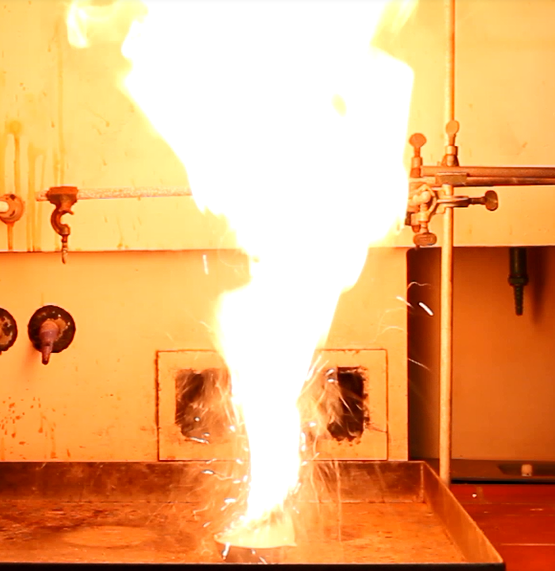 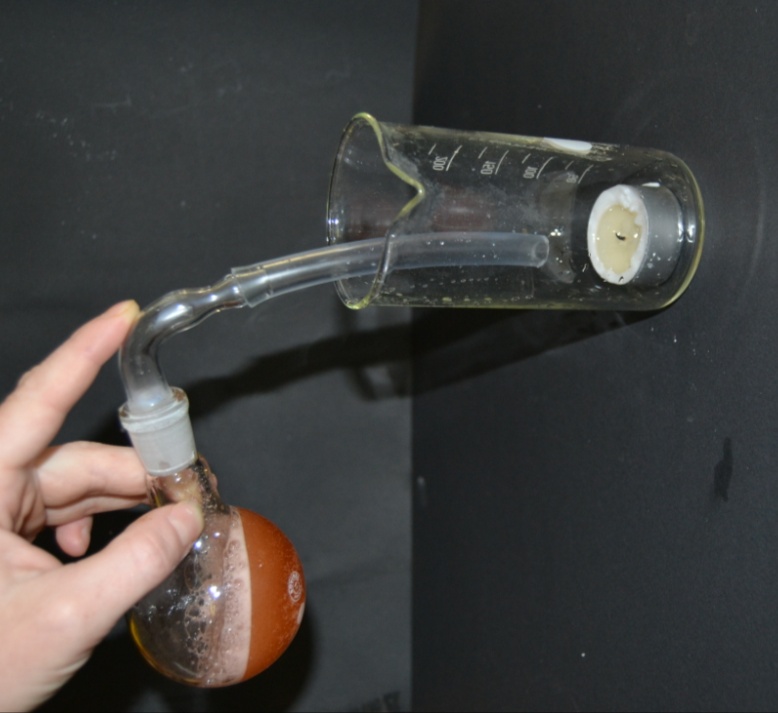 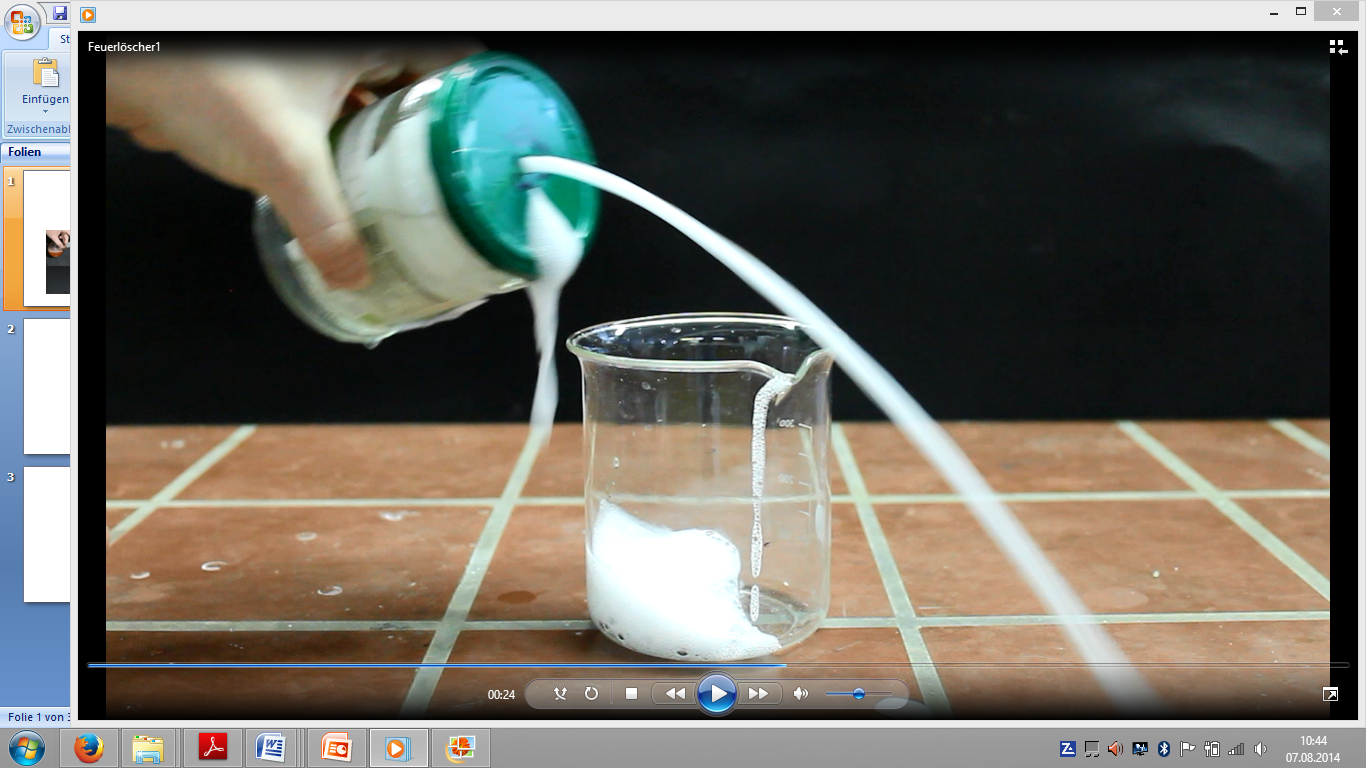 BrandbekämpfungBeschreibung des Themas und zugehörige Lernziele Das Thema Brennbarkeit wird im Kerncurriculum für das Gymnasium in Niedersachsen für die Klassenstufe 5&6 als ergänzende Differenzierung im Basiskonzept Stoffe und Teilchen aufgeführt. Zum Thema Brennbarkeit gehört auch das Thema Löschen. Die folgenden Experimente beschäftigen sich mit dem Thema Löschen. Im Kerncurriculum finden sich im Basiskonzept Stoffe-Teilchen Bezüge zum Thema, z. B. dass die SuS lernen, dass Kohlenstoffdioxid Flammen erstickt (V4, V5, V7) und Wasser kühlt (V3). Sie lernen aber auch, Stoffeigenschaften zu bewerten und dass Wasser nicht immer als geeignetes Lösungsmittel zu betrachten ist (V1 und V2). Diese Experimente verdeutlichen den SuS auch, dass die Sicherheitsaspekte beim eigenen Experimentieren beachten sollen (Erkenntgewinnung, chemische Fragestellungen erkennen, entwickeln und experimentell untersuchen)Das Feuerdreieck benennt die drei Voraussetzungen für ein Feuer bzw. eine Verbrennung. Ein Feuertisch mit drei Beinen als Voraussetzungen verdeutlicht noch besser, dass alle drei Voraussetzungen gegeben sein müssen, da die SuS Tische aus ihrem Alltag kennen und wissen, dass ein zweibeiniger Tisch nicht stehen kann.  Dazu dient besonders der Versuch 3 (Sauerstoffentzug, Zündtemperatursenkung und Brennstoffentzug). Aber auch in den Schülerversuchen (V 4 und V6 Sauerstoffentzug; V6: Sauerstoffentzug und Zündtemperatursenkung) soll die Deutung durch das Feuerdreieck begründet werden. 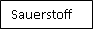 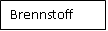 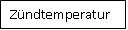 Neben der Anwendung des Branddreiecks sollen auch verschiedene Brandklassen eine Rolle spielen.  Je nach Brandklasse muss auf unterschiedliche Art und Weise gelöscht werden (V1  und V2).  Die Sensibilisierung der Gefahr von Feuer und der Relevanz des richtigen Löschens sollen thematisiert werden. Feuer hat eine evolutionäre Bedeutung wegen des Garens von Nahrung. Vielleicht ist das ein Grund, weshalb viele Menschen eine allgemeine Begeisterung für Feuer haben.  Viele SuS haben schon mal ein Lagerfeuer gemacht und kennen Kerzen  aus ihrem Alltag.LehrerversucheV 1 – FettbrandMaterialien: 		Abdampfschale, Drahtnetz, Dreifuß, Bunsenbrenner, Tiegelzange, brennfeste Unterlage mit Rand, Spritzflasche Chemikalien:		SonnenblumenölDurchführung: 			Das Sonnenblumenöl (etwa 20 ml) wird in einer Abdampfschale auf dem Drahtnetz, das auf dem Dreifuß liegt, mit dem Bunsenbrenner erhitzt.  Wenn man das Sonnenblumenöl entzünden kann, nimmt man es von dem Dreifuß und setzt es auf die brennfeste Unterlage mit Rand. Mit einer Spritzflasche wird aus mindestens 1 m Entfernung mit Wasser auf die Abdampfschale gespritzt. Beobachtung:			Wenn das Wasser auf das brennende Sonnenblumenöl spritzt, steigt eine große Feuerwolke auf.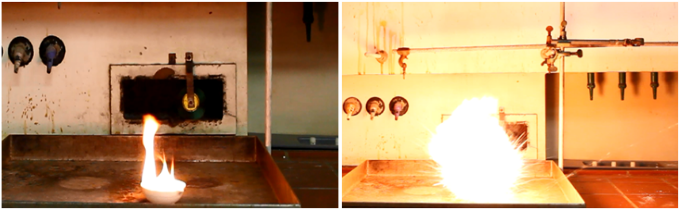 Abb. 1 – Wenn das Wasser auf brennende Sonnenblumenöl spritzt, beobachtet man eine Feuerwolke.Deutung:  		Das Wasser hat ein größere Dichte als Sonnenblumenöl und schichtet sich unter das Sonnenblumenöl. Da das Sonnenblumenöl sehr heiß ist, verdampft das Wasser. Aber weil das Wasser unter dem Öl geschichtet ist, findet das Verdampfen explosionsartig statt. Das Öl wird mitgerissen und hat eine größere Kontaktfläche zum Sauerstoff. Dadurch verbrennt das Öl noch besser. Entsorgung:		Entweder das Fett verbrennen, oder abkühlen lassen und in den Hausmüll geben.Literatur: 		T. Seilnacht, http://www.seilnacht.com/versuche/expbrand.html#6  ,24. Juli 2014 (Zuletzt abgerufen am 07.08.2014 um 11:00)V 2 – Autobrand mit Wasser löschen?Materialien: 		Abdampfschale, brennfeste Unterlage mit Rand, Spritzflasche Chemikalien:		n-OctanDurchführung: 			Etwa 10 ml n-Octan werden in eine Abdampfschale gefüllt und auf eine brennfeste Unterlage mit Rand gestellt. Das n-Octan wird entzündet und versucht mit Wasser zu löschen.Beobachtung:			Das n-Octan brennt weiter, wenn man es versucht zu löschen. Es spritzt zum Teil aus der Abdampfschale, verteilt sich und brennt dort weiter.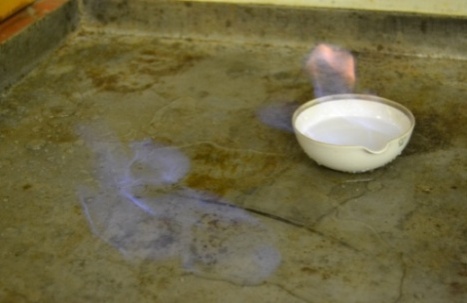 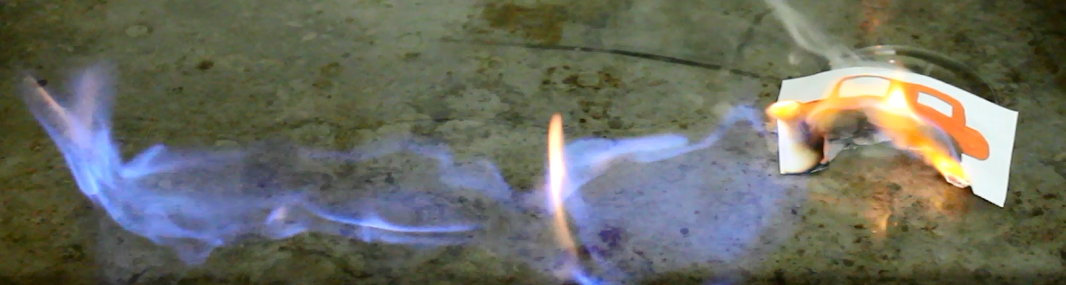 Abb.2-Das Auto, das mit n-Octan getränkt ist brennt. Wenn man das n-Octan mit Wasser versucht zu löschen, verteilt es sich auf eine größere Fläche.Deutung:  		Das Benzin hat eine größere Dichte als Wasser, ist in Wasser nicht lösbar und schwimmt deshalb auf dem Wasser. Dadurch verteilt es sich lediglich und kann von dem Wasser nicht gelöst werden. Entsorgung: 		n-Octan zur Entsorgung entweder verbrennen lassen, oder mit einem feuchten Tuch abdecken, abkühlen und in den Behälter der organischen Abfälle geben.Literatur:		K. Häusler, H. Rampf, R. Reichelt, Experimente für den Chemieunterricht mit einer Einführung in die Labortechnik, Oldenbourg, 2. Auflage 1995, Druck 2013, S.80-81	V 3 – Branddreieck mit ParaffinölMaterialien: 		Metalltiegel, 2 Tondreiecke, Dreifuß, Bunsenbrenner, Tiegelzange, brennfeste Unterlage mit Rand, Spritzflasche, Becherglas, Becherglas mit Wasser Chemikalien:		ParaffinDurchführung: 		Das Paraffin (etwa 1 cm im Metalltiegel) wird im Metalltiegel auf dem Drahtnetz, das auf dem Dreifuß liegt, mit dem Bunsenbrenner erhitzt, bis man es entzünden kann bzw. sich selber entzündet. 		1. Man lässt das Paraffin verbrennen.		2. Man nimmt den Tiegel mit dem brennenden Paraffin vom Dreifuß, stellt ihn auf ein Tondreieck in einer brennfesten Unterlage mit Rand und stülpt schnell ein Becherglas darüber. 		3. Man nimmt den Tiegel mit dem brennenden Paraffin und stellt ihn in ein Becherglas mit Wasser. Achtung, das Wasser darf nicht in das heiße 	Paraffin gelangen! Alternativ könnte man es auch in einen Kühlschrank oder mit Eis kühlen. Beobachtung:			Die Flamme des Paraffins wird kleiner und das Paraffin hört auf zu brennen bzw. brennt nicht. 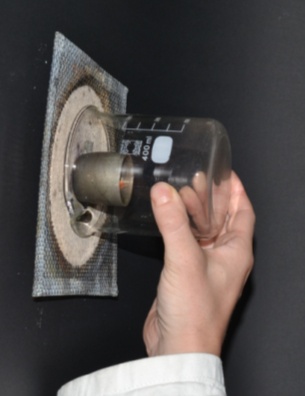 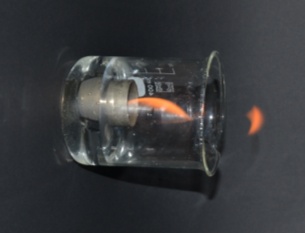 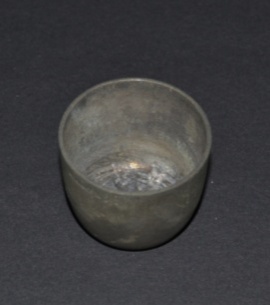 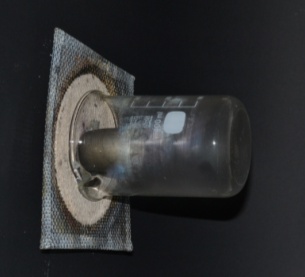 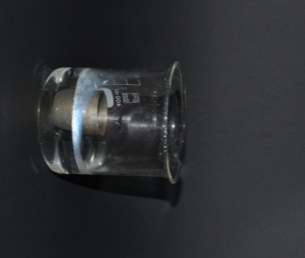 Abb.3- Ein leerer Tiegel brennt nicht. Durch das Überstülpen des Becherglases erlischt die Flamme. Im Becherglas mit Wasser erlischt die Flamme ebenfalls. Deutung:  		Man kann löschen, indem man eine der drei Faktoren des Branddreiecks dem Paraffin entzieht (1.Brennstoff, 2.Sauerstoff, 3.Wärme).Entsorgung:   		Zur Entsorgung wird Paraffin in den Behälter für organische Abfälle gegeben oder verbrannt.Literatur:		K. Häusler, H. Rampf, R. Reichelt, Experimente für den Chemieunterricht mit einer Einführung in die Labortechnik, Oldenbourg, 2. Auflage 1995, Druck 2013, S.71V 4 – Flammenlöscher Kohlenstoffdioxid Materialien: 		Becherglas, Kerze Chemikalien:		KohlenstoffdioxidDurchführung: 			Kerze in Becherglas stellen, anzünden und Kohlenstoffdioxid mit der Gasflasche einleiten.Beobachtung:			Die Kerze erlischt. 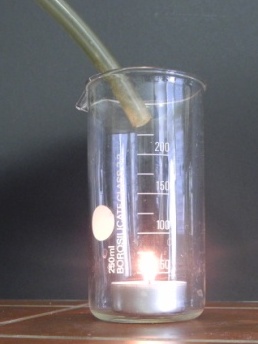 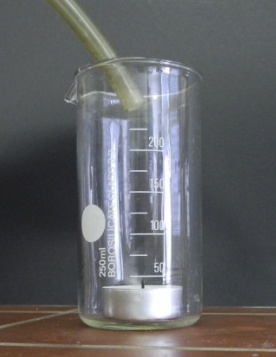 Abb.4- Die Flamme der Kerze erlischt.Deutung:  		Kohlenstoffdioxid ist schwerer als Luft, sinkt an den Boden des Becherglases und verdrängt den Sauerstoff, weshalb eine Bedingung des Verbrennungsvorgangs nicht mehr gegeben ist.Entsorgung:		-Literatur:		-SchülerversucheV 5 – Brausepulverfeuerlöscher Materialien: 		schmales Becherglas, Kerze, Rundkolben mit Schlauch und Klemme, Wasser, FeststofftrichterChemikalien:		BrausepulverDurchführung: 			Die 2 Packungen Brausepulver werden mit einem Feststofftrichter in einen Rundkolben mit etwa 15 ml Wasser gegeben. Der Schlauch am Rundkolben wird in das Becherglas mit der Kerze gelegt.Beobachtung:			Die Kerze erlischt. 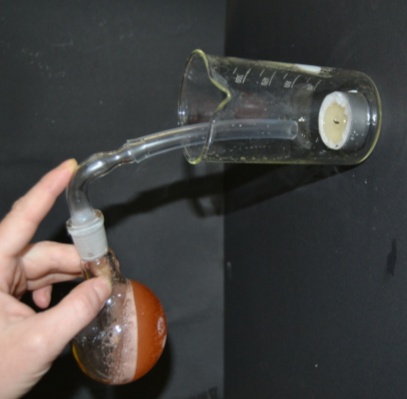 Abb.5- Die Flamme der Kerze erlischt.Deutung:  		Schaum ist ein Gas-Flüssigkeitsgemisch. Deshalb muss beim Zusammenmischen von Brausepulver und Wasser ein Gas entstanden sein. Das Gas ist Kohlenstoffdioxid. Kohlenstoffdioxid hat eine größere Dichte  als Luft, sinkt an den Boden des Becherglases und verdrängt den Sauerstoff, weshalb eine Bedingung des Verbrennungsvorgangs nicht mehr gegeben ist.Entsorgung:		Die Lösung kann in den Abfluss gegeben werden. Literatur:		Dr. G. Lange, http://www.google.de/url?sa=t&rct=j&q=&esrc=s&source=web&cd=5&ved=0CDsQFjAE&url=http%3A%2F%2Fwww.chemie1.uni-rostock.de%2Fdidaktik%2Fpdf%2Ffeuer.pdf&ei=48fnU_q5NcHT7Aaev-YHgDQ&usg=AFQjCNFoyXKOixej5H0CY1F6Uc0RZjw6A&bvm=bv.72676-100,d.ZGU, 15.7.2008, (zuletzt abgerufen am 10.08.2014 um 21:36).V 6 – Nassfeuerlöscher Materialien: 		Natriumhydrogencarbonat, Essigessenz, 2 Marmeladengläser (das kleine muss in das Große passen, im Deckel des Großen muss ein Loch sein), Becherglas mit Kerze, SpülmittelChemikalien:		Natriumhydrogencarbonat, Essigessenz, SpülmittelDurchführung: 			5g Natriumhydrogencarbonat werden in das kleine Einmachglas gefüllt. In das Große werden 10ml Wasser und 20ml Essigessenz gefüllt, dazu einen Tropfen Spülmittel. Das kleine Einmachglas wird in das Große gestellt. Der Deckel (mit einem Loch) wird auf das große Glas geschraubt und geschüttelt.Beobachtung:		Schaum entwickelt sich, die Kerze erlischt.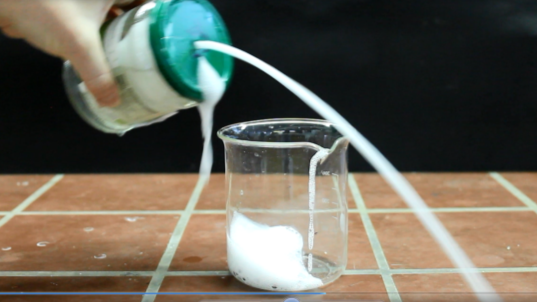 Abb.6- Die Flamme der Kerze im Becherglas erlischt. Der Schaum quillt aus dem Marmeladenglas und schießt auch heraus. Deutung:  		Der Schaum erstickt die Flamme, Sauerstoff gelangt nicht mehr zur Flamme. Dadurch ist eine Bedingung des Verbrennungsvorgangs nicht mehr gegeben. Außerdem kühlt der Schaum die Flamme (Wärme wird entzogen). Entsorgung: 		Die Lösung kann in den Abfluss gegeben werden. Literatur:		365 Experimente Für jeden Tag, moses Verlag GmbH, 4. Auflage, 2010, S.227.V 7 – Mineralwasser als KerzenlöscherMaterialien: 		schmales Becherglas, Kerze, (eventuell Magnetrührer mit Heizplatte), TiegelzangeChemikalien:		Mineralwasser mit viel KohlensäureDurchführung: 			In das Becherglas Mineralwasser füllen, dann mit einer Tiegelzange die brennende Kerze hineinsetzen. Eventuell Becherglas auf eine Heizplatte stellen und erhitzen oder mit einem Magnetrührer rühren. Beobachtung:			Gasblasen steigen auf. Nach einiger Zeit erlischt die Kerze. Oft erlischt die Kerze schon beim Hineinsetzten.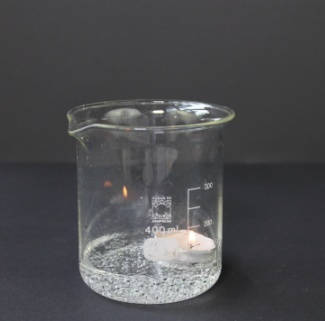 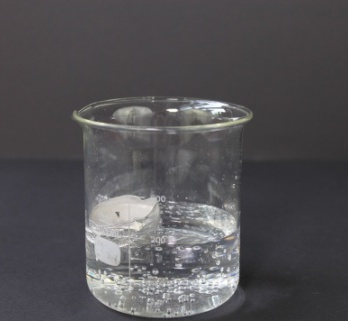 Abb.7- Die Flamme der Kerze erlischt.Deutung:  		Kohlenstoffdioxid liegt in Mineralwasser als Kohlensäure gelöst vor. Durch die Bewegung des Einfüllens oder des Magnetrührers, das Erhitzen mit der Heizplatte oder durch die Wärme der Kerze steigen Bläschen mit Kohlenstoffdioxid auf. Dieses Gas verdrängt den Sauerstoff, dadurch, dass es dichter ist. Eine Bedingung des Feuerdreiecks ist nicht erfüllt.Literatur:		J. Hecker, Der Kinder Brockhaus- Experimente- Den Naturwissenschaften auf der Spur, 2010, S.126Arbeitsblatt – Wie lösche ich eine Kerze? (Anwendung des Feuerdreieckes)  Aufgabe: Benenne die Tischbeine mit den Begriffen des Feuerdreiecks.Aufgabe a: Entwickle zusammen mit deinem Sitznachbarn ein Experiment mit drei Arten des Löschens einer Kerze.Wende dazu das Feuerdreieck an: Entferne von der Kerze jeweils eine Bedingung für das Brennen. Folgende Materialien stehen dir zur Verfügung:  6 Teelichter, ein Becherglas, eine Spritzflasche mit Wasser, Feuerzeug, SchereAufgabe b: Führe die drei Experimente durch und protokolliere deine Beobachtungen. Aufgabe c: Erkläre deine Beobachtungen. Reflexion des ArbeitsblattesDas Arbeitsblatt kann zur Vertiefung des Themas Brennbarkeit eingesetzt werden. Das Feuerdreieck ist den SuS bekannt und kann auf das Löschen angewendet werden. Alternativ kann das Löschen, indem man das Branddreieck anwendet, auch als Lehrerversuch mit einem Bunsenbrenner oder mit Paraffin vorgeführt werden (V3) und die SuS können es auf ein Teelicht übertragen. Die Lernziele sind das Kennen und Anwenden des Feuerdreiecks und das Übertragen auf das Thema Löschen. Dazu sollen die SuS Versuche selber planen und durchführen. Erwartungshorizont (Kerncurriculum)Die Aufgaben des Arbeitsblattes nimmt vor allem auf das Basiskonzept Stoff-Teilchen Bezug. Dort wird das Fachwissen auf der Ebene von „Stoffeigenschaften bestimmen ihre Verwendung“ gefördert. Zum Beispiel hat Wasser die Stoffeigenschaft, dass es kühlt. Diese Stoffeigenschaft wird hier zum Löschen verwendet. Außerdem wird die Kompetenz der Kommunikation gefördert, da sie SuS ihre Beobachtungen protokollieren sollen. Im Bereich Bewerten erkennen die SuS, dass mit Teelichtern, die sie aus dem Alltag kennen, sie Chemie umgibt. Erkenntnisgewinnung wird vor allem dadurch entwickelt, dass die SuS einfach Experimente planen. Mit der Aufgabe 1 wird der  Anforderungsbereich 1 angesprochen, da die SuS die Aspekte des Feuerdreiecks nur wiedergeben. Das Entwickeln von dem Experiment (Aufgabe 2a)und die Erklärung von den Beobachtungen (Aufgabe 2c) sind Anforderungsbereich 3, da die SuS einen Transfer von dem Experiment mit Paraffin oder Bunsenbrenner, das der LuL vorgeführt hat, machen. Oder sie machen sogar den Transfer vom Feuerdreieck direkt auf das die drei Arten des Löschens nach dem Feuerdreieck. Aufgabe 2b ist eine Aufgabe zum Anforderungsbereich 2, da die SuS ihr Wissen zum Experimentieren und Protokollieren anwenden. Erwartungshorizont (Inhaltlich)Aufgabe 1: Aufgabe 2a: Das Teelicht kann durch drei Arten gelöscht werden: 1.Entzug des Brennstoffes2. Entzug des Sauerstoffes 3. Reduktion der Zündtemperatur.  Durchführung:1. Nimm zwei Teelichter. Ein Teelicht dient als Kontrolle. Entferne aus dem anderen Teelicht mit einer Schere den Docht aus dem Teelicht und versuche nur den Docht anzuzünden.2. Nimm zwei Teelichter. Ein Teelicht dient als Kontrolle. Das andere Teelicht wird angezündet. Es wird ein Becherglas über das brennende Teelicht gestülpt. 3. Nimm zwei Teelichter. Ein Teelicht dient als Kontrolle. Das andere Teelicht wird angezündet. Das Teelicht wird mit dem Wasser aus der Spritzflasche bespritzt.Aufgabe 2b:Beobachtung:1. Der Docht brennt einmal durch, dann erlischt die Flamme.2. Das Teelicht brennt erst schwächer, dann erlischt es.3. Das Teelicht erlischt.Aufgabe 2c:Deutung: Da eine der drei Voraussetzung für das Brennen entzogen wurde, erlischt die Flamme. 1.Entzug des Brennstoffes2. Entzug des Sauerstoffes 3. Reduktion der Zündtemperatur.  GefahrenstoffeGefahrenstoffeGefahrenstoffeGefahrenstoffeGefahrenstoffeGefahrenstoffeGefahrenstoffeGefahrenstoffeGefahrenstoffeSonnenblumenölSonnenblumenölSonnenblumenöl------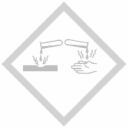 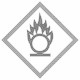 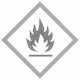 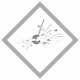 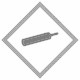 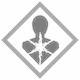 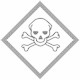 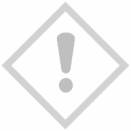 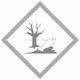 GefahrenstoffeGefahrenstoffeGefahrenstoffeGefahrenstoffeGefahrenstoffeGefahrenstoffeGefahrenstoffeGefahrenstoffeGefahrenstoffen-Octann-Octann-OctanH: 225-304-315-336-410     H: 225-304-315-336-410     H: 225-304-315-336-410     P: 210-273-301-330-331-302-352P: 210-273-301-330-331-302-352P: 210-273-301-330-331-302-352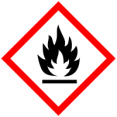 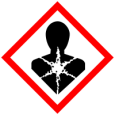 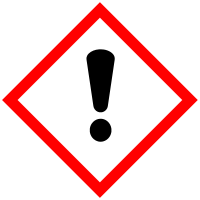 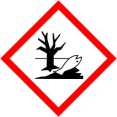 GefahrenstoffeGefahrenstoffeGefahrenstoffeGefahrenstoffeGefahrenstoffeGefahrenstoffeGefahrenstoffeGefahrenstoffeGefahrenstoffeParaffinParaffinParaffin------GefahrenstoffeGefahrenstoffeGefahrenstoffeGefahrenstoffeGefahrenstoffeGefahrenstoffeGefahrenstoffeGefahrenstoffeGefahrenstoffeKohlenstoffdioxidKohlenstoffdioxidKohlenstoffdioxidH: 280H: 280H: 280P: 403P: 403P: 403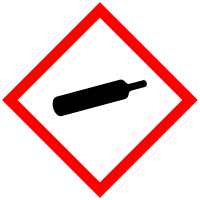 GefahrenstoffeGefahrenstoffeGefahrenstoffeGefahrenstoffeGefahrenstoffeGefahrenstoffeGefahrenstoffeGefahrenstoffeGefahrenstoffeBrausepulverBrausepulverBrausepulver------GefahrenstoffeGefahrenstoffeGefahrenstoffeGefahrenstoffeGefahrenstoffeGefahrenstoffeGefahrenstoffeGefahrenstoffeGefahrenstoffeNatriumhydrogencarbonat/NatronNatriumhydrogencarbonat/NatronNatriumhydrogencarbonat/Natron------EssigessenzEssigessenzEssigessenz------GefahrenstoffeGefahrenstoffeGefahrenstoffeGefahrenstoffeGefahrenstoffeGefahrenstoffeGefahrenstoffeGefahrenstoffeGefahrenstoffeMineralwasserMineralwasserMineralwasser------